АДМИНИСТРАЦИЯ МУНИЦИПАЛЬНОГО ОБРАЗОВАНИЯСЕВАСТЬЯНОВСКОЕ СЕЛЬСКОЕ ПОСЕЛЕНИЕМуниципального образованияПриозерский муниципальный район Ленинградской областиР А С П О Р Я Ж Е Н И Е  от 31.05. 2019 г.                                                                                                        № 20-р         В соответствии с Федеральным законом от 27.07.2010 года №190 – ФЗ «О теплоснабжении», постановлением Правительства Российской Федерации от 22.02.2012 года № 154 «О требованиях к схемам  теплоснабжения, порядку их разработки и утверждения»,  руководствуясь Уставом муниципального образования Севастьяновское сельское поселение:1.  Утвердить схему теплоснабжения (актуализация 2019 г.)    муниципального образования Севастьяновское сельское поселение.2. .    Опубликовать данное распоряжение  в средствах массовой информации и разместить на  официальном сайте поселения в сети Интернет. 3.    Данное распоряжение вступает в силу с момента опубликования.        4.     Контроль исполнения распоряжения возложить на заместителя главы администрации поселения Иванова Н. Н. Глава администрации МОСевастьяновское  сельское поселение:                                        О. Н.  Герасимчуктел.: (81379) 93 121Разослано: дело-2, ЗАО «ТВЭЛОбл Сервис» -1, ООО «ЛенСервисСтрой» -1, ООО «ПАРИТЕТЪ»-1,  ОКХ района-1 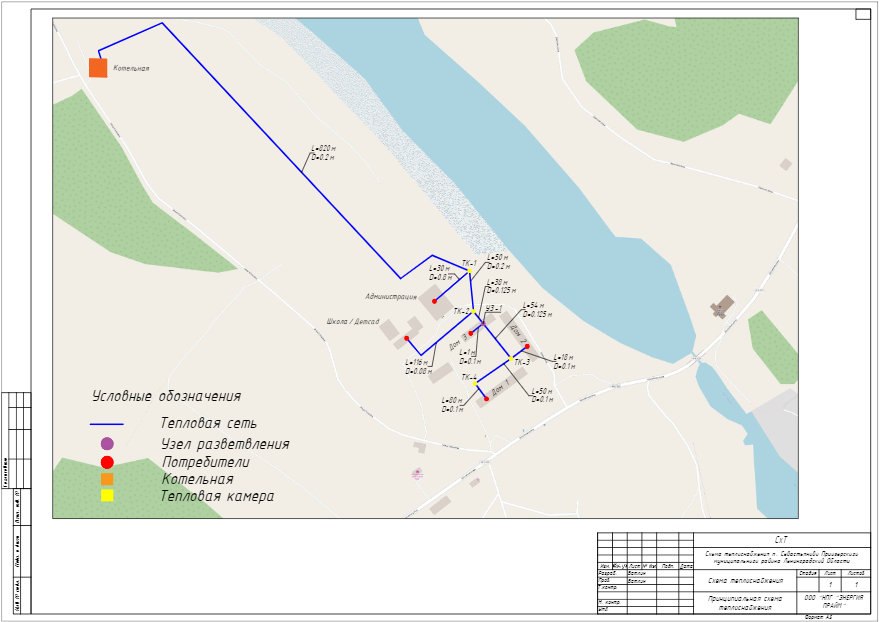 